__大灣__國中__110___年__1__學期___2__次月考第__6__份(理化)一.選擇題一.選擇題一.選擇題一.選擇題一.選擇題1.2.3.4.5.CBBAD9S大灣110010201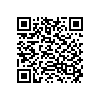 9S大灣110010202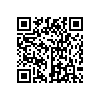 9S大灣110010203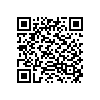 9S大灣110010204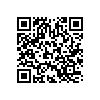 9S大灣110010205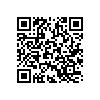 6.7.8.9.10.ACDAC9S大灣110010206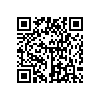 9S大灣110010207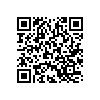 9S大灣110010208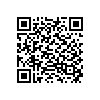 9S大灣110010209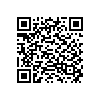 9S大灣110010210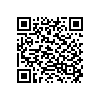 11.12.13.14.15.BDADB9S大灣110010211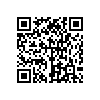 9S大灣110010212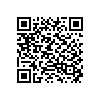 9S大灣110010213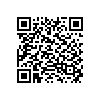 	9S大灣110010214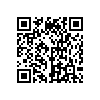 9S大灣110010215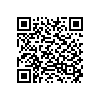 16.17.18.19.20.BBDDD9S大灣110010216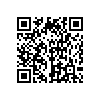 9S大灣110010217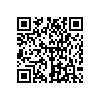 9S大灣110010218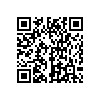 9S大灣110010219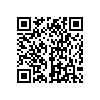 9S大灣110010220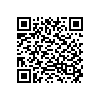 21.22.23.24.25.CCADC9S大灣110010221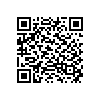 9S大灣110010222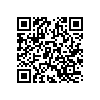 9S大灣110010223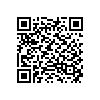 9S大灣110010224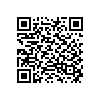 9S大灣110010225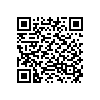 26.27.28.29.30.CDBDC9S大灣110010226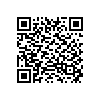 9S大灣110010227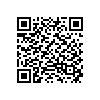 9S大灣110010228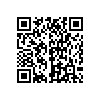 9S大灣110010229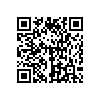 9S大灣110010230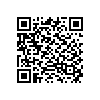 31.32.33.34.35.ACCDB9S大灣110010231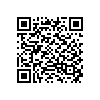 9S大灣110010232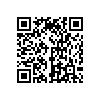 9S大灣110010233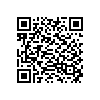 9S大灣110010234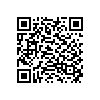 9S大灣110010235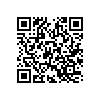 二.題組題二.題組題二.題組題二.題組題二.題組題36.37.38.39.40.CDABC9S大灣110010236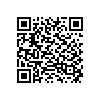 同上同上9S大灣110010237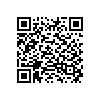 同上41.42.43.44.45.DDCBB同上同上9S大灣110010238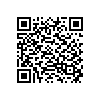 同上同上